План-конспект занятияпедагога дополнительного образования Шитиковой Марины АлександровныОбъединение: танцевальный коллектив «Крылья»Группа - 01-27Программа - «Мир танца».Дата проведения: - 19.12.2022.Время проведения: 15.20, 16.50.Тема занятия: «Подъем на полупальцы».Цель занятия: Укрепление мышц ног, стопы.Рекомендуемый комплекс упражнений:И.п. стоя: выполняем круговые вращения головой, плечами, разогреваем мышцы рук, корпуса ног. Выполняем наклоны, «Мельница», махи ногами. Поочередные выпады.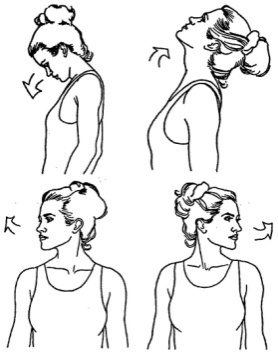 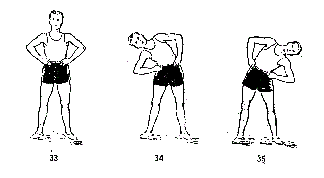 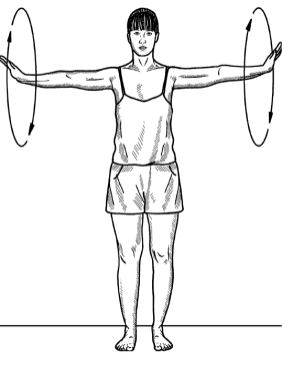 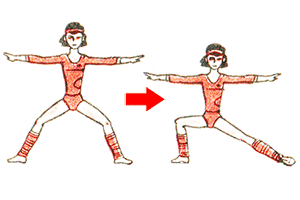 Подъем на полупальцыПодъём на полупальцы развивает силу ног, стопы и готовит исполнение упражнений на полупальцах. Исходное положение — первая позиция. Корпус подтянут, колени, сильно вытянуты. На раз и, два и ноги, сохраняя выворотность и натянутость, постепенно отделяются пятками от пола, тем самым выгибая подъем. Подниматься следует как можно выше, усиливая при этом подтянутость корпуса. На три и, четыре и первая позиция на полупальцах сохраняется. На раз и, два и следующего такта пятки постепенно опускаются на пол, сохраняя ноги натянутыми и выворотными, и releve заканчивается в первую позицию.На три и, четыре и первая позиция сохраняется. Примечание: ступни распределяются на полу равномерно; упор на большой палец недопустим.На середине зала releve на полупальцы исполняют по тем же правилам. Руки могут принимать различные положения, сохраняя правильные позиции.Музыкальный размер 4/4. Движение исполняют на два такта. Впоследствии медленный подъем на полупальцы чередуется с быстрым: на две четверти поднимаются на полупальцы, на две четверти опускаются в исходное положение.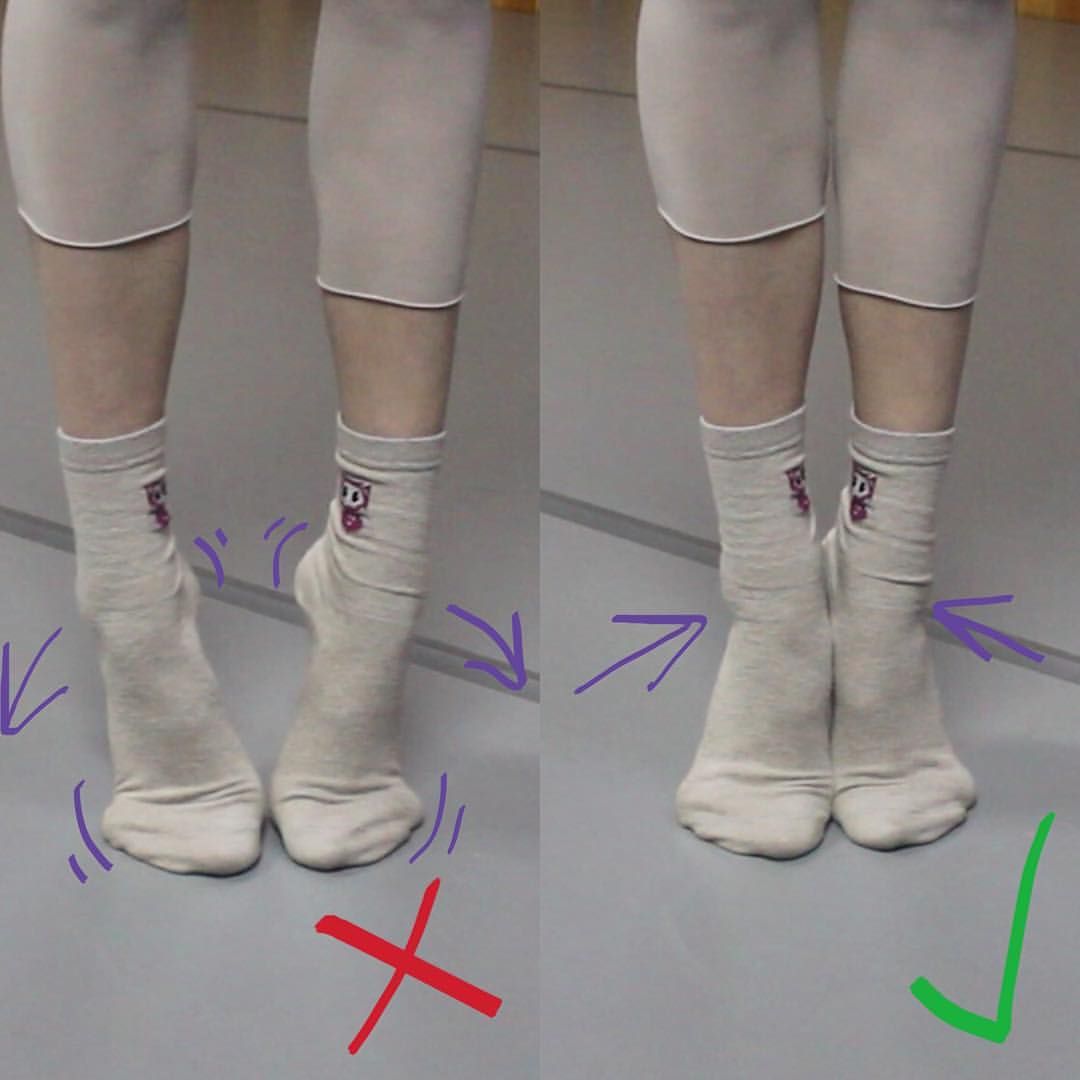 Домашнее задание:Выполнение упражнений под музыку и под счет.Обратная связь:Фото самостоятельного выполнения задания отправлять на электронную почту metodistduz@mail.ru для педагога Шитиковой М.А.